   MUNICIPAL DE ARARAQUARA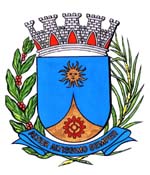 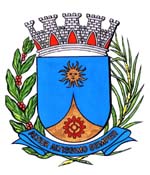 Institui e inclui no Calendário Oficial de Eventos do Município de Araraquara o “Dia Municipal do PROERD – Programa Educacional de Resistência às drogas e à Violência”, a ser realizado anualmente no dia 19 de maio.Art. 1º Fica instituído e incluído no Calendário Oficial de Eventos do Município o “Dia Municipal do PROERD – Programa Educacional de Resistência às Drogas e à Violência”, a ser realizado anualmente no dia 19 de maio.Art. 2º Incentivos junto às instituições públicas ou privadas cobrirão eventuais despesas decorrentes desta lei.Art. 3º Esta lei entra em vigor na data de sua publicação.Sala de sessões Plínio de Carvalho, 16 de Maio de 2017.TENENTE SANTANAVereador e Vice-PresidenteEM./JUSTIFICATIVA        O PROERD é um programa criado e desenvolvido pela Polícia Militar do Estado de São Paulo, que visa prevenir o uso e abuso de drogas, através da orientação e conscientização dos efeitos provocados pela dependência de substâncias químicas, sejam elas lícitas ou ilícitas. É realizado através de aulas ministradas obrigatoriamente por Policiais Militares fardados, nas escolas públicas e particulares do Ensino Fundamental.        O PROERD desenvolve um conjunto de ações preventivas contra as drogas e a violência, apoiando iniciativas com a família, estudantes e professores, sendo aplicado aos alunos de forma dinâmica e divertida, além de oferecer várias atividades interativas, participação de grupos e aprendizado cooperativo, que foram projetados para estimularem os estudantes a resolverem os principais problemas na sua vida, como autoconhecimento e autogerenciamento, tomada de decisão segura, responsável e saudável, compreensão dos outros (alteridade), habilidades de comunicação e relacionamento interpessoal e habilidade de lidar com desafios e responsabilidades.        O intuito é encorajar as crianças, em idade escolar, a ampliar suas alternativas positivas para evitarem o uso de drogas e a prática da violência.
Oferece ainda estratégias para desenvolvimento da competência social, noções de cidadania, habilidades de comunicação, autoestima, tomada de decisões, resolução de conflitos e objetivo de vida.        O Dia Municipal do PROERD é uma forma de dar publicidade e consolidar ainda mais esse importante programa, reconhecendo sua importância na formação de nossas crianças.         Diante disso, peço o apoio dos nobres Vereadores para aprovação do presente projeto de lei.TENENTE SANTANAVereador e Vice-PresidenteEM./PROJETO DE LEI Nº ____________/17